Lesson 3: Marcas sin númerosStandards AlignmentsTeacher-facing Learning GoalsRepresent a whole number on a number line and describe the point in terms of its length from 0.Use skip-counting patterns to locate numbers on a number line.Student-facing Learning GoalsUbiquemos números en la recta numérica.Lesson PurposeThe purpose of this lesson is for students to represent numbers within 100 on number lines that do not label each tick mark.In a previous lesson, students were introduced to the number line and represented the location of numbers with labeled tick marks and points up to 20.In this lesson, students use multiples of 5 and 10 to locate numbers up to 100 on the number line. Students leverage their understanding of skip counting by 5 and 10 to locate numbers and build on their understanding of the number line as a representation that includes all numbers. In future lessons, students will estimate numbers on a number line without any tick marks by approximating the location of the number relative to the position of represented numbers.Access for: Students with DisabilitiesAction and Expression (Activity 2) English LearnersMLR2 (Activity 1)Instructional RoutinesNotice and Wonder (Warm-up)Lesson TimelineTeacher Reflection QuestionHow effective were your questions in supporting students’ thinking about the structure of the number line today? What did students say or do that showed they were effective?Cool-down(to be completed at the end of the lesson)  5min¿Qué falta?Standards AlignmentsStudent-facing Task StatementCompleta cada recta numérica: llena los espacios con el número que la marca representa. 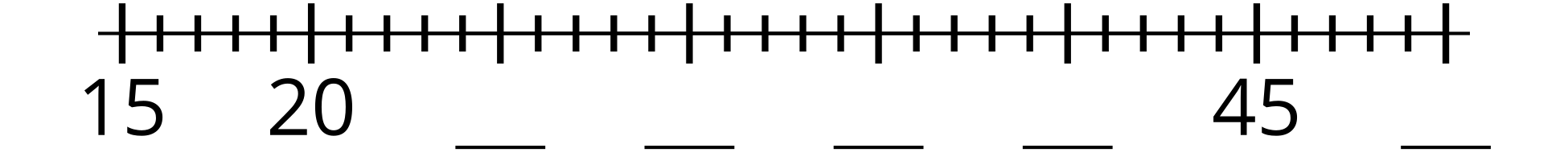 Ubica y marca el 37 en la recta numérica.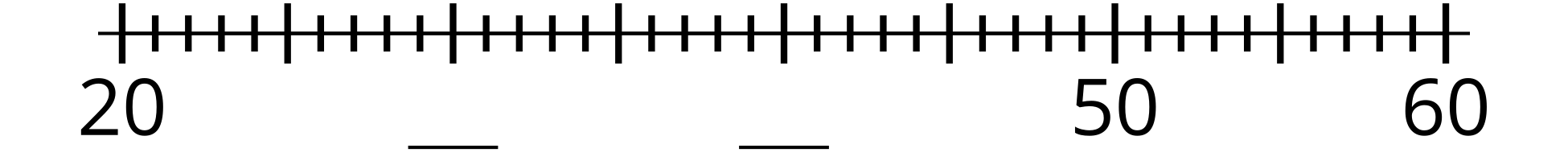 Ubica y marca el 35 en la recta numérica.Student Responses1.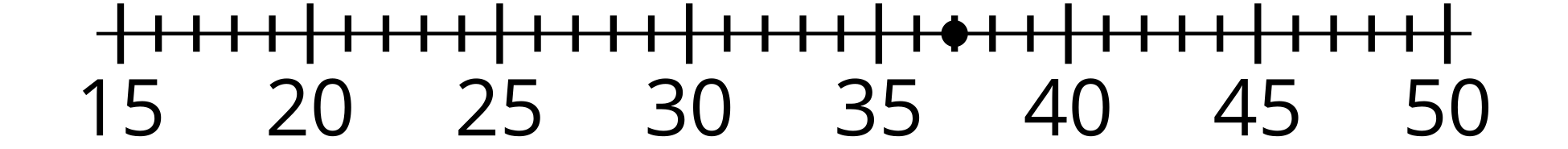 2,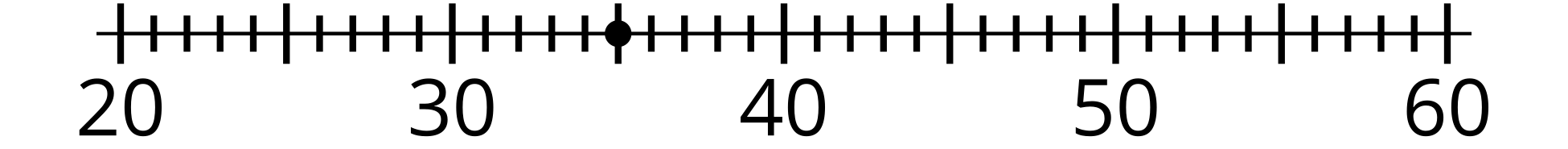 Addressing2.MD.B.6, 2.NBT.A.2Warm-up10 minActivity 115 minActivity 220 minLesson Synthesis10 minCool-down5 minAddressing2.MD.B.6, 2.NBT.A.2